				                    	 Form JBC(1)-5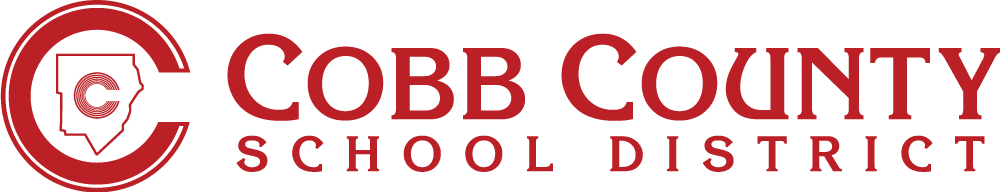 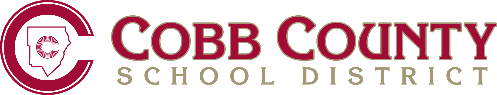 PortugueseCaso à noite sua família não possua, uma residência fixa, regular e adequada, e seja forçada a viver numa das situações descritas abaixo:Compartilhar moradia com outras pessoas devido a perda de um imóvel, dificuldade financeira ou razão similar (exemplo: tenha sido despejado de uma moradia, etc)Num motel, hotel, acampamento ou local similar por falta de acomodações alternativas adequadas Numa situação de emergência ou abrigo passageiro.Tem uma residência principal durante à noite que, a mesma, não seja normalmente usada como dormitório para seres humanos.  Num carro, parque, local público, prédio abandonado, habitações precárias, ônibus, estação de trem ou local similar. Além disso, um aluno que não esteja sob a custódia física de um pai/responsável e esteja morando em uma das situações acima listadas, poderá ser considerado um jovem desacompanhado.
 Seu(s) filho(s) é(são) elegível(eis) a ter o direito de:Matricular na escola imediatamente, mesmo que esteja faltando documentos normalmente requeridos para efetuar a matrícula.Quando possível, escolher entre a escola local, onde esteja residindo ou a última escola frequentada, antes de ter perdido a moradia.Receber transporte para a escola.Frequentar e participar dos programas escolares com  as crianças que não estejam desabrigadas. Estudantes não podem ser isolados de programas regulares da escola por carência de moradia.Receber todos os serviços disponíveis aos outros estudantes.Elegibilidade para direitos da McKinney-Vento é determinada através dos funcionários do departamento do Programa de Educação sem Moradia (HEP-sigla em inglês) e deve obrigatoriamente ser revisado todo ano letivo. Encaminhamentos podem ser feitos através do departamento  ( HEP) ou ao preencher o  formulário de Declaração de Residência do Estudante (SRS- sigla em inglês) - formulário JBC(1)-1.  Os formulários preenchidos devem ser enviados por fax para o escritório HEP no número 678-594-8563 ou escaneados e enviados por e-mail para HEP@cobbk12.org. O formulário SRS pode ser obtido na escola ou no site do Distrito.Distrito Escolar do Condado de Cobb Programa de Educação sem Moradia  Brenda Degioanni e Dayna Parker- Coordenadoras678-503-0173Secretaria de Educação da Geórgia (Georgia Department of Education)Whittney Mitchell, Consultora de Verbas do Programa 678-621-3611 